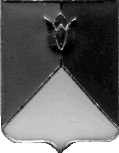 РОССИЙСКАЯ ФЕДЕРАЦИЯАДМИНИСТРАЦИЯ КУНАШАКСКОГО МУНИЦИПАЛЬНОГО РАЙОНА ЧЕЛЯБИНСКОЙ ОБЛАСТИПОСТАНОВЛЕНИЕот 31.05.2023 г. № 894О внесении изменений в Административный регламент «Выдача разрешения на использование земель или земельного участка, которые находятся в государственной или муниципальной собственности, без предоставления земельных участков и установления сервитута, публичного сервитута» на территории Кунашакского муниципального района В соответствии с Федеральным законом от 27.07.2010 г. № 210-ФЗ «Об организации предоставления государственных и муниципальных услуг», Федеральным законом от 06.10.2003 г. № 131-ФЗ «Об общих принципах организации местного самоуправления в Российской Федерации», приказом Министерства имущества Челябинской области от 19.05.2023 № 80-ППОСТАНОВЛЯЮ:           1. Внести изменения в Административный регламент предоставления муниципальной услуги в Администрации Кунашакского муниципального района «Выдача разрешения на использование земель или земельного участка, которые находятся в государственной или муниципальной собственности, без предоставления земельных участков и установления сервитута, публичного сервитута», утвержденного постановлением Администрации Кунашакского района от 17.08.2022 г.    №1173, изложив его в следующей редакции:          «Срок принятия решения о выдаче разрешения (об отказе в выдаче разрешения) в случае размещения объектов, за исключением указанных в пунктах 1 – 3, 5 – 7 перечня, – 20 календарных дней со дня регистрации заявления».           2. Начальнику отдела информационных технологий Ватутину В.Р. опубликовать настоящее постановление на официальном сайте Кунашакского муниципального района в сети Интернет.          3. Контроль исполнения настоящего постановления возложить на Заместителя Главы района по имуществу и экономике - руководителя Управления имущественных и земельных отношений администрации Кунашакского муниципального района Вакилову Э. А.Глава района                                                                             С.Н. Аминов